                                                                                             ISSN 1028-9933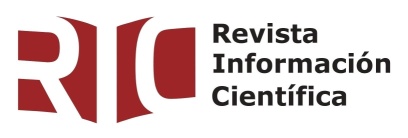 DECLARACIÓN DE AUTORÍAAl Comité Editorial de Revista Información Científica:Los autores del artículo titulado   Síndrome de insuficiencia respiratoria aguda en una unidad de cuidados intensivos pediátricosDeclaramos que:a) Ha sido leído y aprobado en todas sus partes por todos los autores.b) Ninguna de sus partes se ha publicado con anterioridad y no se someterá a la consideración de otro medio para su publicación sin el conocimiento previo de Revista Información Científica.c) Damos fe de la originalidad, validez y legitimidad de los datos y su interpretación.Dado a los _12__ días del mes de _____Febrero___ de   2020_.Nombre(s) y apellidos del autor principal: _________Dra.  Yalina Argote Peña _________Nombre(s) y apellidos:Contribución al artículoYalina Argote PeñaSeleccionó  el tema, participó en el diseño metodológico del estudio, la recolección de datos y su procesamiento, en la elaboración del informe y su aprobaciónReynaldo Delgado RaveloParticipó  en el diseño metodológico del estudio, la recolección de datos y su procesamiento, en la elaboración del informe y su aprobaciónYariusbi Plasencia ColumbiéParticipó  en la elaboración del informe y su aprobaciónNathalie Sanfeliz CharquilleParticipó  en la elaboración del informe y su aprobaciónDiune Ortiz FelicóParticipó  en la elaboración del informe y su aprobaciónFirma: